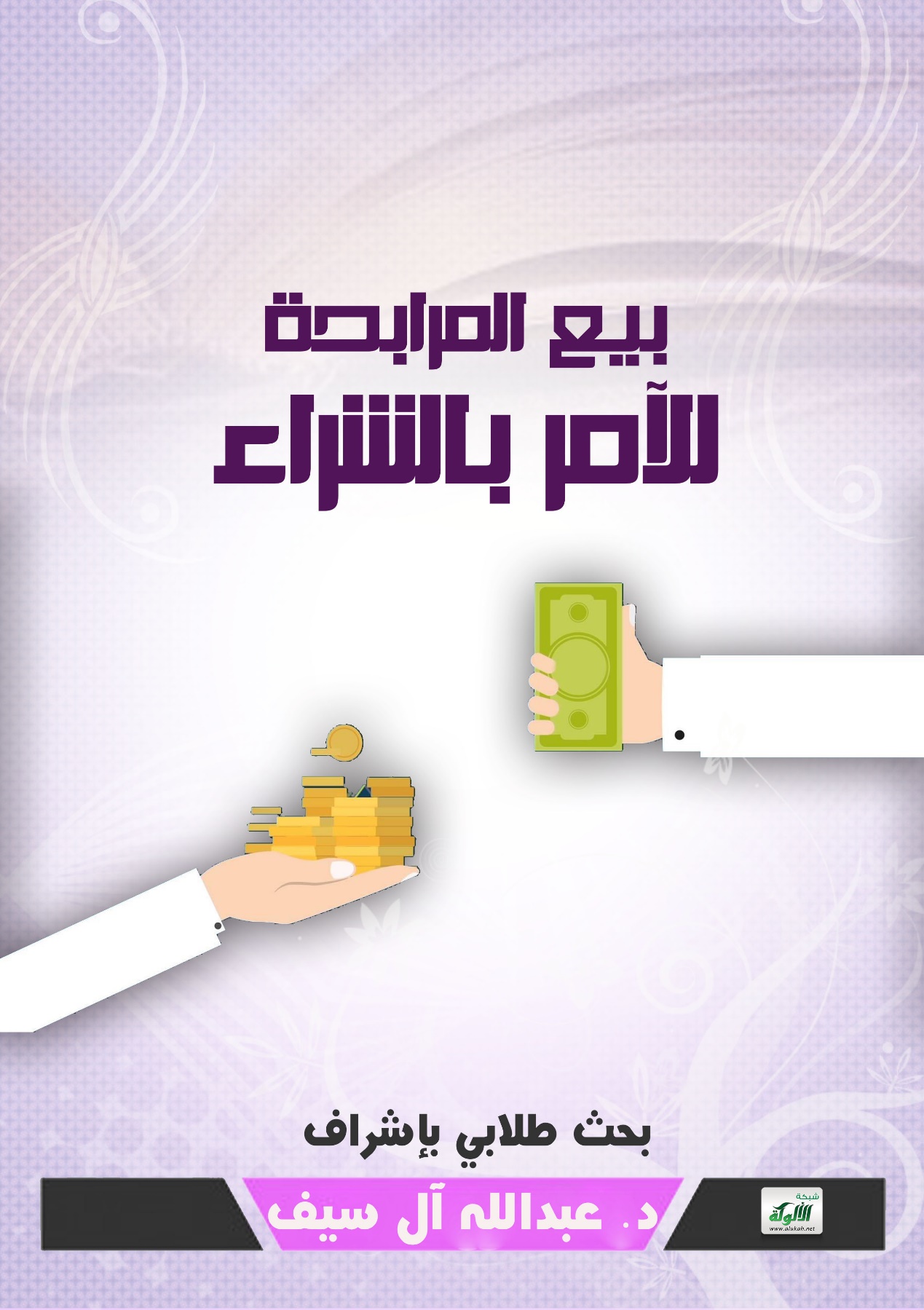 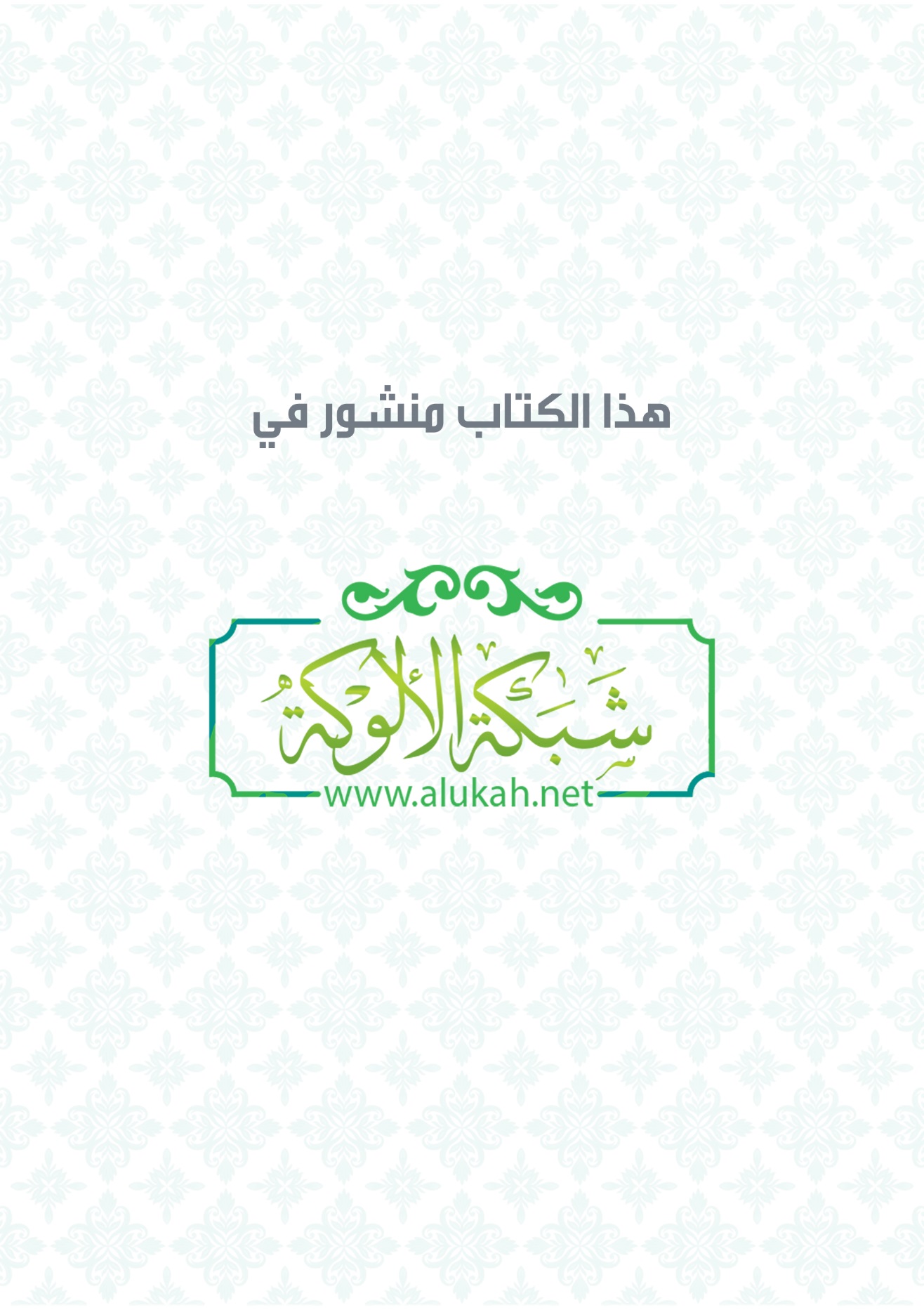 المملكة العربية السعودية 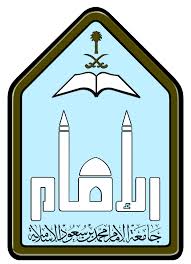 وزارة التعليمجامعة الإمام محمد بن سعود الإسلامية كلية الشريعة بالرياضقسم أصول الفقهبيع المرابحة للآمر بالشراءورقة عمل لمقرر (قضايا مالية معاصرة) في الفصل التمهيدي لمرحلة الدكتوراة[النسخة المعدلة]إشراف فضيلة الدكتور:أ.د عبدالله بن مبارك آل سيفإعداد الطالبة:سامية بنت علي القحطانيالعام الجامعي: 1437-1438هبسم الله الرحمن الرحيمالحمد لله الذي خلق الخلق لعبادته، وأنزل عليهم كتبا فيها شرائع، وأرسل إليهم رسلا يبينون لهم ما أنزل الله تبارك وتعالى، والصلاة والسلام على من بعثه الله هاديًا وبشيراً، وداعيًا إلى الله بإذنه وصراطًا مستقيمًا، أما بعد:فهذه ورقة عمل في مقرر (قضايا مالية معاصرة) بعنوان (بيع المرابحة للآمر بالشراء)، وقد قسمتها إلى: تمهيد، ومبحثين:التمهيدتعريف بيع المرابحة للآمر بالشراء في الاصطلاح:طلب شراء للحصول على مبيع موصوف، مقدم من عميل الى مصرف، يقابله قبول من المصرف، ووعد من الطرفين ملزماً كان أو غير ملزم، الأول بالشراء والثاني بالبيع بثمن، وربح يتفق عليه مسبقاً ().المبحث الأول: التكييف الفقهي لبيع المرابحة للآمر بالشراءتكيّف مسألة بيع المرابحة للآمر بالشراء على أنها عملية مركبة من وعد بالشراء، وبيع بالمرابحة، فهي تمر بمرحلتين:الأولى: وعد من العميل بالشراء.الثانية: عقد بيع المرابحة الذي يبرمه المصرف مع العميل().ولعل من المناسب هنا ذكر الخطوات الإجرائية التي بإتمامه تتم عملية المرابحة للآمر بالشراء وهي كما يلي:1- طلب من العميل يقدمه للمصرف الإسلامي لشراء سلعة موصوفة.2- قبول من المصرف لشراء السلعة الموصوفة.3- وعد من العميل بشراء السلعة الموصوفة من المصرف بعد تملك المصرف لها.4- وعد من المصرف ببيع السلعة الموصوفة للعميل.5- شراء المصرف للسلعة الموصوفة نقداً.6- بيع المصرف للسلعة الموصوفة للعميل بأجل مع زيادة ربح متفق عليها بين المصرف والعميل().المبحث الثاني: صور بيع المرابحة للآمر بالشراء وحكمهاالمطلب الأول: صور بيع المرابحة للآمر بالشراء.الصورة الأولى: أن يكون الوعد غير ملزم بين الطرفين مع ذكر مقدار الربح.فإذا اشترى البنك البضاعة، ودخلت ملكه، أخبر المشتري بذلك، وخيره، إن شاء اشترى، وإن شاء ترك ().الصورة الثانية: أن يكون الوعد ملزماً بين الطرفين مع ذكر مقدار الربح.والإلزام بالوعد تارة يكون بلزوم البيع، وتارة يكون بتحمل الخسارة التي لحقت بالبنك بسبب نكول الآمر بالشراء عندما يبيع البنك سلعته على عميل آخر ويتعرض لخسارة حقيقية.()المطلب الثاني: حكم بيع المرابحة للآمر بالشراء.تصوير المسألة: هو أن يذهب الشخص إلى المصرف ويتفق معه اتفاقاً ملزماً أو غير ملزم على أن المصرف يقوم بشراء هذه السلعة من سيارة ونحو ذلك وأن يقوم العميل - هذا الشخص - بشراء هذه السلعة وعليه من الربح ما قدره كذا وكذا.حكم الصورة الأولى: المواعدة غير الملزمة بين الطرفين مع ذكر مقدار الربح وهذه المعاملة داخلة في مسألة التورق:اختلف الفقهاء في حكم هذه الصورة على قولين:القول الأول: جواز هذه الصورة.وبه قال: الحنفية ()، والشافعية ()، والحنابلة ().القول الثاني: تحريم هذه الصورة.وبه قال: المالكية ()، وابن تيمية ()، وابن عثيمين ().أدلة الأقوال: دليل القول الأول: استدلوا بأن الأصل في المعاملات الحل والإباحة إلا ما دل الدليل على تحريمه، وليس هناك دليل على التحريم، فنبقى على الأصل(). دليل القول الثاني: استدلوا بأنه حيلة لأكل الربا، واستحلال الحرام، وقد جاء الشرع بإبطال الحيل، والقصد من العملية كلها هو الربا والحصول على النقود، التي كان يحصل عليها من البنك الربوي، فالنتيجة في الحقيقة واحدة وإن تغيرت الصورة().ونوقش: أن الوعد هنا غير ملزم، فهو مجرد إبداء رغبة في هذه السلعة، فيقوم الموعود بالشراء منه بتملكها وقبضها، ثم يبيعها على من وعده بالشراء، فليس فيه حيلة على الربا في الحقيقة().الترجيحبعد عرض أقوال أهل العلم في المسألة، وما استدل به أصحاب كل قول، وما ورد على دليل القول الثاني من مناقشة، يظهر -والله أعلم- رجحان القول الأول القائل بجواز هذه المعاملة.أسباب الترجيح:1- قوة أدلة القائلين به، وورود المناقشة على دليل القول الثاني.2- أن العميل هنا غير ملزم بإتمام الوعد أو بالتعويض عن الضرر لو هلكت السلعة، فالمصرف يخاطر بشراء السلعة لنفسه، وهو على غير يقين من شراء العميل لها بربح، فلو عدل أحدهما عن رغبته فلا إلزام، ولا يترتب عليها أي أثر.حكم الصورة الثاني: المواعدة الملزمة بين الطرفين مع ذكر مقدار الربح:اختلف الفقهاء المعاصرين في حكم هذه الصورة على قولين():القول الأول: تحريم بيع المرابحة للآمر بالشراء إذا كان الوعد ملزماً للمتواعدين().وبه قال: ابن باز()، ومحمَّد الأشقر()، والصديق الضرير()، وبكر أبو زيد()، وسليمان التركي()، ورفيق بن يونس المصري()، والعمراني()، وأفتت بالتحريم اللجنة الدائمة للبحوث العلمية والإفتاء في السعودية (). وحرم مجمع الفقه الإِسلامي التابع لمنظمة المؤتمر الإِسلامي المواعدة الملزمة للطرفين().القول الثاني: جواز بيع المرابحة للآمر بالشراء إذا كان الوعد ملزماً ().وبه قال: بعض العلماء المعاصرين من ذلك: يوسف القرضاوي ()، وسامي حسن حمود()، وعبد الله بن منيع ()، وعلي القره داغي ()، وإبراهيم فاضل الدبو ().أدلة الأقوال: دليل القول الأول: ما رواه عمرو بن شعيب، عن أبيه، عن جده قال: "نهى رسول الله صلى الله عليه وسلم عن بيعتين في بيعة، وعن بيع وسلف، وعن ربح ما لم يضمن، وعن بيع ما ليس عندك "().وجه الدلالة من النص: أن الإلزام بالوعد على الشراء قبل امتلاك البائع البضاعة يدخل في نهي الشارع عن بيع ما لا يملك وربح ما لم يضمن، فالبنك يربح في البضاعة المعينة قبل تملكها، وقبل أن تدخل في ضمانه. فالربح يستحقه من يلزمه ضمان السلعة لو هلكت، فما لم يدخل في ضمانه لا يستحق منافعه، واستحقاق الربح يكون مقابل تحمل خسارة هلاكه().ونوقش: أن المصرف بعد تلقيه أمراً بالشراء لا يبيع حتى يملك المطلوب، ويعرضه على المشتري الآمر، فلا يُسلم أن المواعدة على المرابحة بيع ما ليس عند الإنسان، فالبيع فيها مؤجل إلى ما بعد شراء المصرف السلعة وتملكه لها ().وأجيب  عن المناقشة: بأن عقد الشراء الذي يتم بعد وصول السلعة ما هو إلا تحصيل حاصل، بدليل أنه بعد وصول السلعة ورفض الآمر الشراء يستطيع المصرف أن يلزمه به تنفيذاً لمقتضى عقد البيع، أو يلزمه بدفع التعويض عن طريق القضاء().دليل القول الثاني: قوله تعالى: ﴿ وَأَحَلَّ ٱللَّهُ ٱلۡبَيۡعَ وَحَرَّمَ ٱلرِّبَوٰاْۚ ﴾().وجه الدلالة من النص: أن الأصل في المعاملات الإباحة، فلا يحرم منها شيء إلا بدليل صحيح صريح، ولا دليل على تحريم بيع المرابحة للآمر بالشراء إذا كان الوعد ملزماً().ونوقش: لا خلاف في أن الأصل في المعاملات الإباحة إلا أن هذه المسألة -الإلزام بالوعد- قد قام الدليل على منعها كما تقدم ذكره في أدلة القائلين بالتحريم().الترجيحبعد النظر في أدلة الفريقين والاعتراضات التي أوردت على تلك الأدلة والردود عليها يظهر لي -والله أعلم- رجحان قول المانعين لبيع المرابحة للآمر بالشراء مع الإلزام بالوعد لكل من المصرف والعميل.أسباب الترجيح:1- قوة أدلة القائلين به، وورود المناقشة على دليل القول الثاني.2- أن الوعد في هذه المعاملة من أحد الطرفين يقابله وعد من الطرف الآخر، فهو أقرب إلى العقد منه إلى الوعد، وينبغي أن تطبق عليه أحكام العقد.سبب الخلاف:الوعد هل هو ملزم أو غير ملزم.ونوع الخلاف:الخلاف هنا خلاف حقيقي، وهو اختلاف حجة وبرهان.ثمرة الخلاف:صحة عقد بيع المرابحة للآمر بالشراء سواء كان الوعد ملزماً أو غير ملزم عند المجيزين له عند الإلزام بالوعد. وبطلان عقد بيع المرابحة للآمر بالشراء إذا كان الوعد ملزماً عند المانعين.هذا والله أعلم ، والحمد لله رب العالمين ، والصلاة والسلام على نبينا محمد وعلى آله وصحبه أجمعين .المهارات المناسبة للتطبيق عليها في البحث1- حل الإشكال الفقهي.2- تأصيل القول الفقهي.3- تحرير محل النزاع.4- تحرير سبب الخلاف.5- تحرير ثمرة الخلاف.المهارة الأولى: حل الإشكال الفقهيالمهارة الثانية: تأصيل القول الفقهيالمهارة الثالثة: تحرير محل النزاعالمهارة الرابعة: تحرير سبب الخلافالمهارة الخامسة: تحرير ثمرة الخلافتحكيم بحث (بيع المرابحة للآمر بالشراء) للطالبة سامية القحطاني من قبل الطالبة رحاب العبيدان     أشكر أختي الفاضلة سامية على هذا البحث الذي ظهر فيه جهدها، وجزاها الله خيرًا، أما بالنسبة للملحوظات، فأذكرها مرتبة حسب الصفحات:الصفحة (1):السطر الثالث: الصحيح أن نكتب (أما بعد) بدل (وبعد).السطر الخامس: يحسن بالباحثة لما ذكرت أنها جعلت البحث في تمهيد ومبحثين أن تذكر عنواني المبحثين وماذا ستذكر في التمهيد؛ ليكون عند القارئ تصور عن مضمون الورقة في البداية.الصفحة (2):في تكييف المسألة: إذا كان الوعد ملزمًا للطرفين -كما في الحالة الثانية والتي عليها مدار البحث- ألا يسمى عقدًا حيث إنه جمع بين الوعد والالتزام من الطرفين؟كلمة (بإتمامه) لو جعلتها بإتمامها لأنها تعود إلى الخطوات وهي مؤنثة.الصفحة (3):في تصوير المسألة ذكرت الباحثة أن الاتفاق قد يكون ملزمًا وقد يكون غير ملزم، ولكنها ذكرت في السطر الذي يليه (وأن يلتزم العميل) فلو أبدلت العبارة بأن يقوم العميل ... ؛ لتشمل الحالتين (الملزم وغير الملزم).الصفحة (4):في تحرير محل النزاع:لو أبدلت كلمة (اتفق) بكلمة ذهب؛ لئلا يذهب فهم القارئ إلى الإجماع.لو رجعت الباحثة لأكثر من مرجع عند التوثيق للمذاهب لكان أفضل، كما أنها رجعت في مذهب الحنابلة إلى إعلام الموقعين، وهو ليس من كتب الفقه.مادام أنه يوجد خلاف في الصورة الأولى يحسن بالباحثة أن تذكره كعرض المسائل الفقهية (الأقوال ثم الأدلة ثم الترجيح).في قولها (ولم يخالفهم إلا المالكية وابن تيمية وابن عثيمين) فيه نظر، ولو أنها ذكرت اتجاهين الأول: القائلون بالجواز وهم الجمهور، والثاني: القائلون بعدم الجواز وهم المالكية وبه قال ابن تيمية وابن عثيمين، لكان أولى.لو ذكرت الباحثة أن الصورة الأولى وهي كون الوعد غير ملزم قد تكلم عنه الفقهاء، ولكن النازلة في الصورة الثانية حسب ما ظهر لي من صنيع الباحثة، وأما الشيخ سعد الخثلان في كتابه "المعاملات المالية المعاصرة" (108) فقد قال: "وهذه المعاملة ليست مستحدثة، وإنما المستحدث هو التسمية فقط، أما حقيقة المعاملة فهي معروفة في الفقه الإسلامي".في القول الأول لو قدمت الباحثة ذكر مجمع الفقه الإسلامي واللجنة الدائمة للإفتاء. الصفحة (5):في القول الثاني: لو ذكرت الباحثة نص القول كما ذكرته في القول الأول يعني أن تقول: جواز بيع المرابحة للآمر بالشراء إذا كان الوعد ملزمًا.ذكرت الباحثة عنوان (أدلة القول الأول) ولم تذكر إلا دليلًا واحدًا فلو أبدلت العبارة إلى دليل القول الأول. وكذلك الحال في دليل أصحاب القول الثاني صفحة (6). وقد ذكر الشيخ سعد الخثلان (109) لهم دليلًا ثانيًا وهو أنه حيلة على الربا (القرض بفائدة).الصفحة (6):في حاشية (4) لو ذكرت جزء من الآية رقم (275)؛ لكان أدق.الصفحة (7):يمكن أن تُورد إجابة عن المناقشة بعدم التسليم بأن تخصيص الآية بالاجتهاد بل بنص النبي صلى الله عليه وسلم.الصفحة (8):في أسباب الترجيح: يمكن أن يناقش السبب الثاني بأن النموذج الأول للمواعدة هو كالعقد لا الوعد.في نوع الخلاف: العبارة التي بعد بيان نوع الخلاف غير واضحة.ثمرة الخلاف: لو أنها اكتفت بقولها: صحة عقد المرابحة للآمر بالشراء عند المجيزين لها، وبطلانه عند المانعين لها، لكان أشمل للحالات.هذا والله تعالى أعلم، وصلى الله على نبينا محمد.مالخطوةالخطوةالمثال1تحديد المسألة المشكلةتحديد المسألة المشكلةبيع المرابحة للآمر بالشراء.2فحص المسألة بــ:تحليل المسألة لعناصرها الأوليةوعد بالشراء.بيع بالمرابحة.2فحص المسألة بــ:تحديد العلاقة بين أطراف المسألةوعد من العميل بالشراء.عقد بيع المرابحة الذي يبرمه المصرف مع العميل.3تحديد موطن الإشكال في المسألةتحديد موطن الإشكال في المسألة• الإلزام بالوعد على الشراء قبل امتلاك البائع البضاعة.4تحرير الإشكالتحرير الإشكالالإلزام بالوعد على الشراء قبل امتلاك البائع البضاعة يدخل في بيع ما لا يملك.5تحديد سبب الإشكال بالنظر في:معارضته لدليل، أو قاعدة، أو أصل فقهيفي القول بصحة بيع المرابحة للآمر بالشراء معارضة لــ:لحديث: "نهى رسول الله صلى الله عليه وسلم عن بيعتين في بيعة، وعن بيع وسلف، وعن ربح ما لم يضمن، وعن بيع ما ليس عندك".أصل المنع من تصرف المرء فيما لا يملك.5تحديد سبب الإشكال بالنظر في:غموض في التراكيب اللغوية والبلاغية ودلالات الألفاظ-6تحديد الأجوبة المقترحة لحل الإشكال بـــ:استثمار قواعد دفع التعارض بين الأدلة والأقوال- أن البيع مؤجل إلى ما بعد شراء المصرف السلعة وتملكه لها فلا يدخل في تصرف المرء فيما لا يملك.6تحديد الأجوبة المقترحة لحل الإشكال بـــ:الرجوع إلى المصادر الأصلية للمسألة-6تحديد الأجوبة المقترحة لحل الإشكال بـــ:الرجوع إلى نظائر المسألة6تحديد الأجوبة المقترحة لحل الإشكال بـــ:الرجوع إلى دليل الاستحسان وضوابط مراعاة موجبات التغير في الأحكام-6تحديد الأجوبة المقترحة لحل الإشكال بـــ:الرجوع إلى المصادر التي نقل عنها المؤلف-6تحديد الأجوبة المقترحة لحل الإشكال بـــ:الرجوع إلى المعاجم اللغوية والفقهية-6تحديد الأجوبة المقترحة لحل الإشكال بـــ:إثبات وجود التصحيف-6تحديد الأجوبة المقترحة لحل الإشكال بـــ:إثبات الغلط في العبارة-7اختبار الأجوبة المقترحة بالرجوع إلى:كتب الفقهذكر في بحوث فقهية في قضايا اقتصادية معاصرة، وفي العقود المالية المركبة للعمراني.7اختبار الأجوبة المقترحة بالرجوع إلى:كتب حل المشكلات الفقهية-8تقرير الحل المناسب للإشكال وصياغتهتقرير الحل المناسب للإشكال وصياغتهتحريم بيع المرابحة للآمر بالشراء مع الإلزام بالوعد لكل من المصرف والعميل، لأن الوعد في هذه المعاملة من أحد الطرفين يقابله وعد من الطرف الآخر، فهو أقرب إلى العقد منه إلى الوعد.مالخطوةالخطوةالمثال1تعيين القولتعيين القولتحريم الإلزام بالوعد في بيع المرابحة للآمر بالشراء.2حصر الأدلة الدالة على القولحصر الأدلة الدالة على القولحديث النهي عن بيع ما لا يملك.3حصر القواعد الفقهية التي ينبني عليها القولحصر القواعد الفقهية التي ينبني عليها القولالنهي يقتضي التحريم4حصر المقاصد الشرعية التي ينبني عليها القولحصر المقاصد الشرعية التي ينبني عليها القولمقصد حفظ المال.مقصد سد ذريعة النزاع والخصومات.مقصد العدل في النهي عن ربح ما لم يضمن.5تحديد الأصل المناسبتحديد الأصل المناسبالنهي عن الغرر.النهي عن بيع ما لا يملك.6اختبار التأصيل المختار؛ بالتحقق من:مناسبة القول للأصل الذي بني عليهالإلزام بالوعد في بيع المرابحة للآمر بالشراء مناسب للأصلين المذكورين:لا يدرى أيحصل أم لا، وهذا هو معنى الغرر المنهي عنه.الإلزام بالوعد على الشراء يكون قبل امتلاك البائع البضاعة، وهذا من معنى النهي عن بيع ما لا يملك.6اختبار التأصيل المختار؛ بالتحقق من:اطراد ذلك الأصل في المسائل المشابهة-6اختبار التأصيل المختار؛ بالتحقق من:كلام الفقهاء الذين أصلوا لذلك القولعلل الفقهاء لتحريم الإلزام بالوعد في بيع المرابحة للآمر بالشراء بـ:النهي عن الغرر.النهي عن بيع ما لا يملك البائع.7تقرير الأصل الذي بني عليه القولتقرير الأصل الذي بني عليه القولالنهي عن الغرر.النهي عن بيع ما لا يملك.مالخطوةالخطوةالمثال1تحديد المسألةتحديد المسألةعقد بيع المرابحة للآمر بالشراء عند لزوم الوعد من الطرفين.2تصوير المسألةتصوير المسألةالاتفاق على جواز بيع المرابحة للآمر بالشراء إذا كان الوعد غير ملزم لأحد من الطرفين، وإنما وقع الخلاف في لزوم الوعد عند الطرفين، هل يجوز أم لا؟3حصر صور المسألة، بالاستقراءحصر صور المسألة، بالاستقراءصور المسألة لا تخرج عن أن تكون:ـ بيع المرابحة للآمر بالشراء إذا كان الوعد غير ملزم لأحد من الطرفين.ـ  بيع المرابحة للآمر بالشراء إذا كان الوعد ملزماً لكل من الطرفين.4فرز الصور من حيث الاتفاق والاختلاف بــ:استبعاد الصور المتفق عليها يستبعد القول بجواز بيع المرابحة للآمر بالشراء إذا كان الوعد غير ملزم لأحد من الطرفين، لأنه متفق عليه.4فرز الصور من حيث الاتفاق والاختلاف بــ:تحديد الصورة محل النزاعلزوم الوعد عند الطرفين.5اختبار صحة تحديد محل النزاع، بفحص أقوال العلماء في صورة النزاع، فإن:تعدد حكمها باختلاف الاجتهاد؛ كان تحديد صورة النزاع صحيحاًمن قال بتحريم لزوم الوعد عند الطرفين في بيع المرابحة للآمر بالشراء؛ قال: ببطلان العقد.ومن قال بجواز لزوم الوعد عند الطرفين؛قال: بصحة العقد.5اختبار صحة تحديد محل النزاع، بفحص أقوال العلماء في صورة النزاع، فإن:اتحد؛ علمنا خطأ تحديد صورة النزاع-6تقرير محل النزاعتقرير محل النزاعحكم لزوم الوعد للطرفين في بيع المرابحة للآمر بالشراء:مالخطوةالخطوةالخطوةالمثال1تحديد المسألةتحديد المسألةتحديد المسألةعقد بيع المرابحة للآمر بالشراء عند لزوم الوعد من الطرفين.2حصر الأقوال في المسألة بـالاستقراءحصر الأقوال في المسألة بـالاستقراءحصر الأقوال في المسألة بـالاستقراءاختلف الفقهاء في المسألة على قولين: الأول: التحريم.الثاني: الجواز.3تحرير محل النزاعتحرير محل النزاعتحرير محل النزاعمحل النزاع هو لزوم الوعد من الطرفين.4تحديد أدلة الأقوال تحديد أدلة الأقوال تحديد أدلة الأقوال دليل المانعين: حديث: "نهى رسول الله صلى الله عليه وسلم عن ربح ما لم يضمن، وعن بيع ما ليس عندك".دليل المجيزين: قوله تعالى: ﴿ وَأَحَلَّ ٱللَّهُ ٱلۡبَيۡعَ وَحَرَّمَ ٱلرِّبَوٰاْۚ﴾.5تحديد وجه الاستدلال لكل دليلتحديد وجه الاستدلال لكل دليلتحديد وجه الاستدلال لكل دليلوجه الاستدلال من حديث: "نهى رسول الله    صلى الله عليه وسلم عن ربح ما لم يضمن، وعن بيع ما ليس عندك"، أن الإلزام بالوعد على الشراء قبل امتلاك البائع البضاعة يدخل في نهي الشارع عن بيع ما لا يملك وربح ما لم يضمن.وجه الاستدلال من قوله تعالى: ﴿ وَأَحَلَّ ٱللَّهُ ٱلۡبَيۡعَ وَحَرَّمَ ٱلرِّبَوٰاْۚ﴾، أن الأصل في المعاملات الإباحة، فلا يحرم منها شيء إلا بدليل صحيح صريح، ولا دليل على تحريم بيع المرابحة للآمر بالشراء إذا كان الوعد ملزماً.6تعيين موجب الخلاف بين الأقوال بالنظر في:تعارض الأدلة:النقليةتعارض ظاهر حديث: "نهى رسول الله    صلى الله عليه وسلم عن ربح ما لم يضمن، وعن بيع ما ليس عندك"، مع ظاهر قوله تعالى: ﴿ وَأَحَلَّ ٱللَّهُ ٱلۡبَيۡعَ وَحَرَّمَ ٱلرِّبَوٰاْۚ﴾.6تعيين موجب الخلاف بين الأقوال بالنظر في:تعارض الأدلة:العقلية-6تعيين موجب الخلاف بين الأقوال بالنظر في:تعارض دلالات الألفاظتعارض دلالات الألفاظ6تعيين موجب الخلاف بين الأقوال بالنظر في:تعارض القواعد الأصوليةتعارض القواعد الأصوليةتعارض دليل الخطاب في: "نهى رسول الله    صلى الله عليه وسلم عن ربح ما لم يضمن، وعن بيع ما ليس عندك" مع عموم قوله تعالى: ﴿ وَأَحَلَّ ٱللَّهُ ٱلۡبَيۡعَ وَحَرَّمَ ٱلرِّبَوٰاْۚ﴾.6تعيين موجب الخلاف بين الأقوال بالنظر في:تعارض القواعد الفقهيةتعارض القواعد الفقهية6تعيين موجب الخلاف بين الأقوال بالنظر في:الاختلاف في مناط الحكمالاختلاف في مناط الحكم-6تعيين موجب الخلاف بين الأقوال بالنظر في:الاختلاف في توصيف المسألةالاختلاف في توصيف المسألة7تقرير سبب الخلاف في المسألة تقرير سبب الخلاف في المسألة تقرير سبب الخلاف في المسألة أسباب الخلاف في المسألة هي:  تعارض دليل الخطاب مع العموم.الوعد هل هو ملزم أو غير ملزم.مالخطوةالخطوةالمثال1تصوير المسألةتصوير المسألةبيع المرابحة للآمر بالشراء إذا كان الوعد ملزماً للطرفين، هل يصح أم لا؟2حصر الأقوال بالاستقراءحصر الأقوال بالاستقراءاختلف الفقهاء في بيع المرابحة للآمر بالشراء إذا كان الوعد ملزماً للطرفين، على قولين: تحريم بيع المرابحة للآمر بالشراء إذا كان الوعد ملزماً للمتواعدين.جواز الإلزام بالوعد.3تحديد مناط كل قولتحديد مناط كل قولمناط القول الأول: الإلزام بالوعد على الشراء قبل امتلاك البائع البضاعة يدخل في نهي الشارع عن بيع ما لا يملك.مناط القول الثاني: أن الأصل في المعاملات الإباحة.4التحقق من كون الخلاف حقيقياً لا لفظياً، بألا تكون ثمرة الخلاف متحدةالتحقق من كون الخلاف حقيقياً لا لفظياً، بألا تكون ثمرة الخلاف متحدةثمرة الخلاف مختلفة، لأنه يصح عقد بيع المرابحة للآمر بالشراء سواء كان الوعد ملزماً أو غير ملزم عند المجيزين له عند الإلزام بالوعد، ويبطل إذا كان الوعد ملزماً عند المانعين.5تحديد نوع الخلاف الحقيقي، بأن يكون: خلاف حجة وبرهانالخلاف في المسألة اختلاف حجة وبرهان.5تحديد نوع الخلاف الحقيقي، بأن يكون: خلاف عصر وزمان-5تحديد نوع الخلاف الحقيقي، بأن يكون: خلاف حال وشهادة-6تحرير ثمرة الخلافتحرير ثمرة الخلافتظهر ثمرة الخلاف في صحة عقد بيع المرابحة للآمر بالشراء سواء كان الوعد ملزماً أو غير ملزم عند المجيزين له عند الإلزام بالوعد، وبطلانه إذا كان الوعد ملزماً عند المانعين.5اختبار ثمرة الخلاف بالتحقق من:وجود مناط الحكم في الثمرةمناط الحكم متحقق في الثمرة، بحسب كل قول.5اختبار ثمرة الخلاف بالتحقق من:التلازم بين الخلاف والثمرةالتلازم موجود بين الخلاف والثمرة، فمن قال بالتحريم فلازم قوله بطلان عقد بيع المرابحة للآمر بالشراء إذا كان الوعد ملزماً للطرفين. ومن قال بالجواز فلازم قوله صحة عقد بيع المرابحة للآمر بالشراء إذا كان الوعد ملزماً للطرفين.